БИЗНЕС-КОНЦЕПЦИЯ«Выращивание овощей в закрытом грунте»Для осуществления деятельности необходимо зарегистрироваться в качестве самозанятого гражданина.2020 годШаг 1.Зарегистрироваться в качестве самозанятого гражданина в 2020 году.Постановка на учёт осуществляется в отделении ИФНС по месту постоянной регистрации такого гражданина, при этом он может подать заявление, обратившись в любой налоговый орган, по своему усмотрениюСписок документов:-  ИНН;-  документ, удостоверяющий личность (паспорт); - заявление по форме КНД 1112541: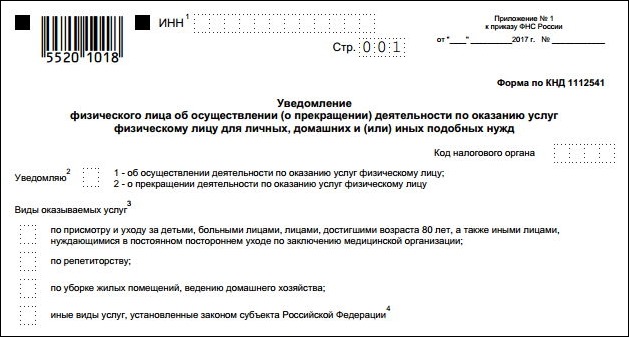 Оформиться в качестве самозанятого гражданина можно абсолютно бесплатно
Подробно о регистрации здесь:https://gosinfo.guru/samozanyatye-grazhdane/registratsiya-i-nalogi-v-lipetskeили в приложении Вашего банка (Сбербанк, Альфа-банк)Шаг 2.Рассчитать затраты, необходимые для реализации проекта.Шаг 3. Доставку и установку теплицы осуществляют сотрудники завода изготовителя теплиц. ООО Липецкий Завод Теплиц «Активагро», г.Липецк, ул. Ангарская,вл.31Г тел. 8(4742)717-017 «АгроГарант» ( тепличное оборудование). г. Липецк, с.Сырское,ул.Советская,д.12тел.8(4742)24-21-77«Завод готовых теплиц», г.Липецк, ул. Московская, д.83А тел. 8910-354-61-28Покупка теплицы размером 7,5 х10м – 190000,00 руб.Закупка оборудования для обогрева и полива – 41000,00 руб.В стоимость входит доставка, монтаж и установка.ИТОГО: 231000,00 руб.Шаг 4. Посадка  растений.Приобретение семян – 2000,00 руб.Самозанятый гражданин осуществляет посадку и внесение удобрений: - посадка семян гибридных сортов  ( Амур 1801 F1 ультраранний сорт, сбор урожая на 35-42 день) и  другие гибридные семена.-  семена на посадку  заказываем в   оптовом  магазине «Липецксортсемовощ», г.Липецк,ул.Агрономическая,д.1 эт.2,  тел.8(4742)35-09-74- внесение удобрений  в зависимости от погодных условий.Минеральные удобрения – 5000,00 руб.Средства защиты растений – 2000,00 руб.ИТОГО: 9000,00 руб. Шаг 5. Уход за посадками.Осуществляется необходимый уход за растениями, прополка, подвязка вручную.Шаг 6. Сбор урожая. Закупку овощей осуществляют:  ССПК «Соцветие» Елецкий район, село Талица, ул. Советская д.113   тел.89046969329СПССК «Лукоморье» Тербунский район,с.Тербуны,ул.Октябрьская,д.2г,офис6тел.89103593500 ССПСПК «Мечта» Усманский район, г.Усмань,ул.Шмидта,13В тел.8 (47472)3-29-32 servissbyt@lipetsk.ruССПК «ДОЛИНА» Чаплыгинский район, г. Чаплыгин, ул.Советская,д.25,офис1тел.8905-045-69-77СССПК «ИСТОК» Усманский район, с.Октябрьское,ул.Коммунистическая,д.7ател.8920-243-73-24ССПСПК «Семья» Усманский район, c.Никольское,ул.Ленина,220, тел.8(47472)3-93-62СППК «Умелец» Данковский район, г. Данков, переулок Победы,д.1 пом.1,тел.89103534532В среднем урожай огурцов составит 4200кг (2 сбора урожая за сезон) При цене реализации 0 рублей за кг выручка составит- 252 000рублей.Шаг 7.  Расчет налоговых платежей в бюджет в годПодробный расчет здесь: https://www.malyi-biznes.ru/sistemy/envd/#physical-vals  - заполнение платежного документа здесь: https://service.nalog.ru/static/personal-data.html?svc=payment&from=%2Fpayment%2Fpayment.htmlШаг 8. Финансовые результаты деятельности.Эффективность проекта:При ежегодных затратах:В 2021 году 2 урожая в год, 4500 кг по 65 руб./кг = 292500 - (расходы и налог 4%) = 271800 руб.В 2022 году 2 урожая в год, 5000 кг по 70 руб./кг = 350000 - (расходы и налог 4%) = 327000 руб.В случае выбора расширения производства, возможно зарегистрироваться в ИФНС в качестве ИП глава КФХ (регистрация 800 руб.), разработать бизнес-план и претендовать на государственную поддержку в виде грантов, субсидий. Наименование приобретенной техники, оборудования и т.п.Сумма, рублейПокупка теплицы размером 7,5 х10м (доставка, монтаж, установка)190000Минеральные удобрения5000Средства защиты растений2000Семена огурцов2000Оборудование для поливной системы20000Оборудование для  отопления21000Налог на профессиональный доход10000Итого:250 000Вид налога                                   Как рассчитатьНПДСумма дохода*4%№ п/пНаименование показателей Сумма(руб.)1Выручка от продажи   (руб.)252 000 2Налоги (НПД) (руб.)803Чистая прибыль, (руб.) 251920Наименование затрат2021 год2022 годМинеральные удобрения50005000Средства защиты растений20002000Семена огурцов20002000НПД 4 %1170014000ИТОГО280800327000